Protokoll från Föräldraforums årsmöte den 10de oktober 2016. Mötet öppnades.Mötet ansågs behörigt utlyst.Dagordningen godkänndes.Till mötesordförande valdes Britt Marie KronfjällTill mötessekreterare valdes Josephine le Pluart Till justeringspersoner valdes Karin Stenquist och Niklas EngelhartOrdförande presenterade verksamhetsberättelsen.Frågan kring verksamhetsplan för läsåret 2016/2017 bordlades till ett ordinarie styrelsemöte för den nya styrelsen att utveckla själva.Revisorns rapport redovisades (se bilaga 1.). Revisorn hade inga kommentarer, men har föreslagit att transaktioner ska ske med 2 i förening. Kassör ska se om detta går att implementera under året. Kassör redovisade resultat- och balansräkning enligt verksamhetsplanen.Styrelsen gavs ansvarsfrihet avseende räkenskapsåret 2015/2016.Valberedningens förslag på styrelse godkänndes (se bilaga 2.)Till revisor valdes Jessica Johansson. Posten som suppleant är fortsatt vakant.Val av valberedning bordlades till nästkommande möte.Under övriga frågor diskuterades Cykeldagen. Josephine le Pluart och Karin Nykvist i 2A ska påbörja arbetet.Mötet avslutades.Vid protokolletJosephine Le PluartJusterasNiklas Engelhart			Karin StenqvistBilaga 1 – Revisionsberättelse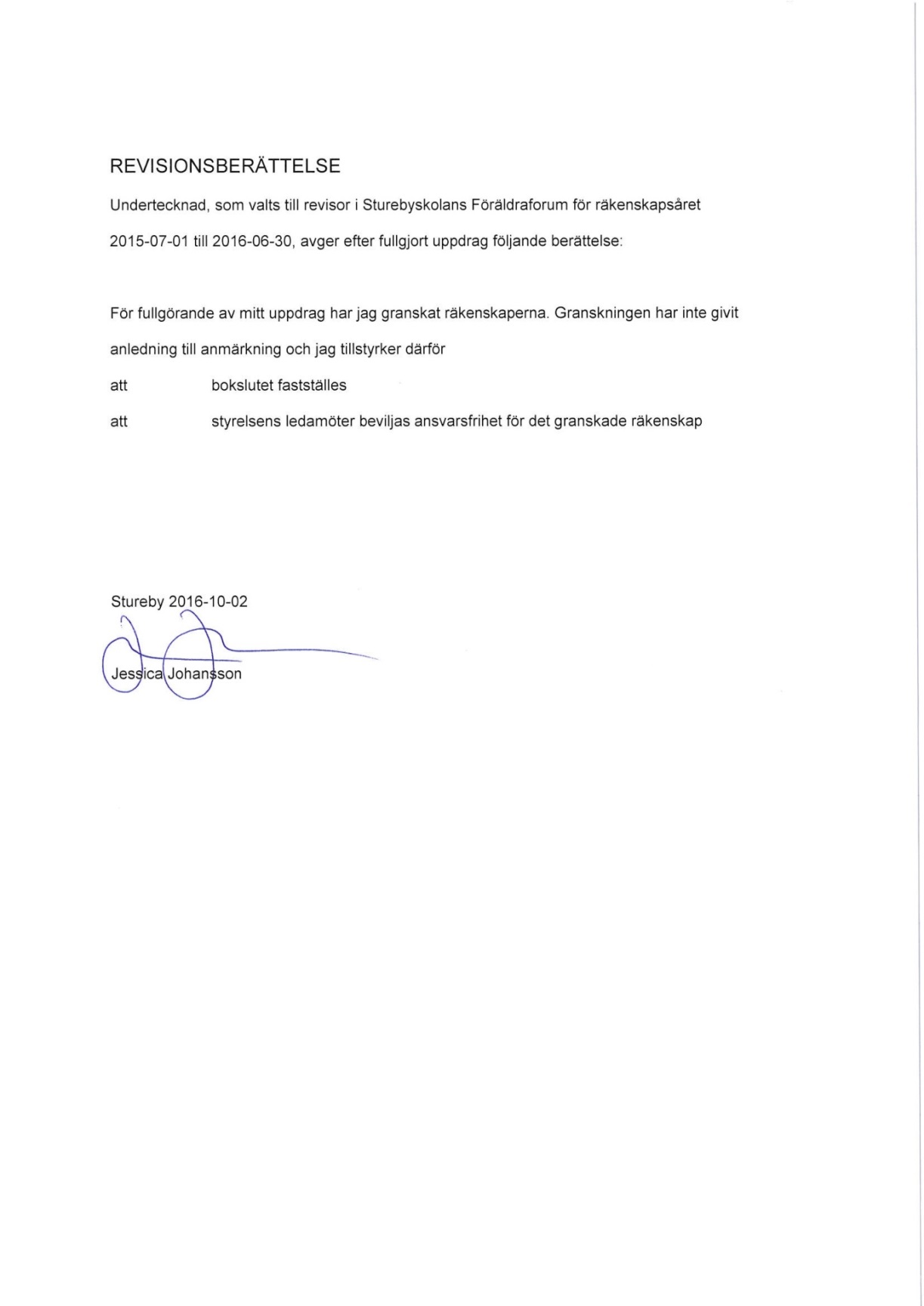 Bialga 2 – Valberedningens förslag på styrelse:Jonas Sköldberg- OrdförandeAnders Humlebo – Sekreterare Niklas Engelhart - KassörJanine OKeeffe- SkolrådsrepresentantAxana Haggar - SkolrådsrepresentantMalin Chappo - LedamotEwa Lindberg- LedamotCilla Görling – LedamotJosephine Le Pluart- Suppleant+ Vise Skolrådsrepresentant